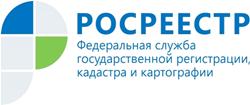 Управление Росреестра по Республике АдыгеяУправление Росреестра по Республике Адыгея в 2020 году зарегистрировало 179 «сельских» ипотекВ Управлении Росреестра по Республике Адыгея подвели итоги по государственной регистрации прав на недвижимое имущество и сделок с ним в рамках программы кредитования населения «Сельская ипотека».Государственная программа «Сельская ипотека»* доступна населению страны с начала 2020 года для приобретения жилья в сельской местности. С этой целью новая госпрограмма позволяет получить льготную ставку кредита от 0,1 до 3 процентов. В Адыгее низкая ставка по ипотеке оформляется на сумму не более 3 миллионов рублей. «Сельская ипотека» предназначена для приобретения жилого дома или другого объекта жилой недвижимости (квартиры) с земельным участком, отвечающего условиям кредитования по категории населенных пунктов. Объект недвижимости может быть уже готовым и продаваться по договору купли-продажи (в т. ч. физическими лицами), а также разрешено приобретать строящиеся объекты по договору долевого участия. Кроме того, по сельской ипотеке можно получить деньги на приобретение земли и постройку на ней дома или на строительство дома на уже имеющемся участке. При этом также действует ряд ограничений, но ключевым требованием для оформления этого вида льготной ипотеки является месторасположение объекта недвижимости.Стоит отметить, что на данный момент большая часть «сельских» ипотек в Адыгее оформлена на объекты недвижимого имущества, расположенные в Майкопском и Тахтамукайском районах. Так, с начала действия данной государственной программы ипотечного кредитования по заявлениям граждан Управление Росреестра по Республике Адыгея в 2020 году осуществило госрегистрацию по 179 пакетам документов с использованием «Сельской ипотеки» по сниженной ставке. Из них права оформлены по 156 договорам купли-продажи и 19 договорам участия в долевом в строительстве, соглашениям об уступке права требований.При поступлении в Управление Росреестра документов в отношении объектов недвижимости, приобретаемых в рамках реализации программы «Сельская ипотека», регистрационные действия осуществляются в максимально короткий срок. При возникновении причин, препятствующих проведению госрегистрации, специалисты незамедлительно связываются с заявителями с целью оперативного устранения замечаний.Справочно:В целях поддержки граждан, желающих улучшить свои жилищные условия при проживании в сельской местности, в конце 2019 года Правительство Российской Федерации запустило программу господдержки субсидирования льготной ипотеки. Она утверждена Постановлением Правительства РФ от 30.11.2019 N 1567 "Об утверждении Правил предоставления субсидий из федерального бюджета российским кредитным организациям и акционерному обществу "ДОМ.РФ" на возмещение недополученных доходов по выданным (приобретенным) жилищным (ипотечным) кредитам (займам), предоставленным гражданам Российской Федерации на строительство (приобретение) жилого помещения (жилого дома) на сельских территориях (сельских агломерациях)».